Huiskamersessie Over Hoop vrijdag 14 juni 2019Tijd: Van 13.30 tot 17.00 uurPlaats: Sleedoornstraat 18, NijmegenBijzonderheid: De laatste huiskamersessie in Over Hoop – stijlHet boek Over Hoop viert bijna haar eenjarige bestaan. In dat jaar hebben Cees en ik huiskamersessies georganiseerd of opgeluisterd (in geval van door anderen georganiseerde bijeenkomsten voor in hoop geïnteresseerden). We gaan die cyclus nu afsluiten met een laatste huiskamersessie Over Hoop op 14 juni.De huiskamersessies Over Hoop (‘Hopenings’) waren bedoeld om potentiële lezers en wereldverbeteraars (ondertitel van het boek: Gids voor schalige wereldverbeteraars)  in te leiden en in te wijden in het boek. Maar de voorbereidingen op de sessies en de ontmoetingen in de sessies brachten ons allerlei voortgaande inzichten en nieuwe ideeën. Nu terugkijkend op al die bijeenkomsten zit er een duidelijke rode draad en een ontwikkelingslijn in. Op 14 juni zullen die draad en lijn door Cees in zijn kenmerkende narratieve stijl uit de doeken worden gedaan. Dit aan de hand van een terugblik met een ‘best of’ uit de eerdere huiskamersessies. Daarnaast zullen we ook vooruitblikken voor en met schalige wereldverbeteraars. Voor wie wil. Wij alvast heel graag!Aanmelden: door mij een mail te sturen: contact@annepastors.nlDeelnamekosten: € 50, exclusief BTW en inclusief een exemplaar van het boek Over HoopVol = vol (max 20 mensen)Aanmelden = deelnemen (of zorgen dat de gereserveerde plaats door iemand anders wordt ingenomen en betaald)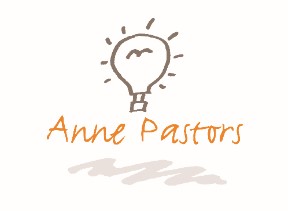 